MozambiqueMozambiqueMozambiqueOctober 2029October 2029October 2029October 2029MondayTuesdayWednesdayThursdayFridaySaturdaySunday1234567Peace and Reconciliation Day8910111213141516171819202122232425262728293031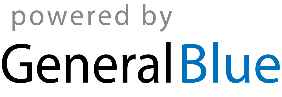 